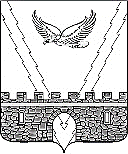 Р Е Ш Е Н И ЕПРОЕКТСОВЕТА АПШЕРОНСКОГО ГОРОДСКОГО ПОСЕЛЕНИЯ АПШЕРОНСКОГО РАЙОНА КРАСНОДАРСКОГО КРАЯг.АпшеронскО внесении изменений в решение Совета Апшеронского городского поселения Апшеронского района от 10 октября 2017 года № 211 «Об утверждении Правил благоустройства и санитарного содержания территории Апшеронского городского поселения Апшеронского района»В соответствии с Федеральным законом от 6 октября 2003 года № 131-ФЗ «Об общих принципах организации местного самоуправления в Российской Федерации», руководствуясь методическими рекомендациями для подготовки правил благоустройства территорий поселений, городских округов, внутригородских районов, утвержденными приказом Министерства строительства и жилищно-коммунального хозяйства Российской Федерации от 13 апреля 2017 года № 711/пр, уставом Апшеронского городского поселения Апшеронского района Совет Апшеронского городского поселения Апшеронского района РЕШИЛ:          1. Внести изменения в решение Совета Апшеронского городского поселения Апшеронского района от 10 октября 2017 года № 211 «Об утверждении Правил благоустройства и санитарного содержания территории Апшеронского городского поселения Апшеронского района», изложив пункт 6.1 раздела 6  Правил благоустройства  и санитарного содержания территории Апшеронского городского поселения Апшеронского района в приложении к решению в следующей редакции:«6.1.На территории Апшеронского городского поселения Апшеронского района запрещается:- сорить на улицах и площадях и в других общественных местах, выставлять тару с мусором и пищевыми отходами во дворах и на улицах;- захламлять дворы, придомовые территории, улицы бытовыми отходами, организовывать несанкционированные свалки бытовых и производственных отходов, грунта; - выводить (допускать сброс) с территории домовладений, зданий и сооружений канализационные стоки (стоки с раковин, ванн, кухонь, бань, туалета, септика) в кюветы и на соседние земельные участки, реки, водоёмы, территорию земель общего пользования;2- захламлять водоотводные канавы, русла сезонных и естественных ручьев, рек, кюветы дорог, создавать преграды, запруды (в том числе произрастанием сорной растительности), препятствующие стоку в кюветах поверхностных и грунтовых вод;- предприятиям, организациями и населению  сбрасывать в реки и другие водоемы отходы производства и бытовые отходы и загрязнять воду;- сбрасывать вывозимые со строек, домовладений строительный мусор и грунт, мебель, бытовую технику и прочее, в каких бы то ни было местах, кроме специально отведенных для этих целей свалок;- размещать рекламные щиты, штендеры, конструкции с образцами товаров, товар на прилегающих территориях к торговым объектам, газонах, тротуарах, обочинах дорог, пешеходных зонах;- размещение рекламных, информационных и агитационных материалов на фасадах зданий, ограждений, заборов, ворот, на объектах благоустройства поселения, столбах уличного освещения, остановочных павильонов, дорожных знаках, деревьях и прочих сооружений, в том числе в пределах границ индивидуальных жилых домов, расположенных на красной линии;- на прилегающих территориях к домовладениям, административным зданиям учреждений, организаций, предприятий, торговых объектов складировать и хранить дрова, удобрения, песок, глину, грунт, землю, другие стройматериалы, а также обрезки деревьев, ветки, металлолом и строительный мусор, допускать произрастание сорной растительности;- на прилегающих территориях к домовладениям, административным зданиям учреждений, организаций, предприятий, в местах общего пользования размещать контейнеры, ларьки, трансформаторы, гаражи, хозяйственные постройки и прочее;- рвать цветы, повреждать или уничтожать клумбы, зелёные насаждения, цветники, газоны, хождение по ним, размещение на указанных объектах и движение по ним транспортных средств;- повреждать, опрокидывать или перемещать в другие места, размещенные в установленном порядке во дворах, на улицах и площадях, в парках и скверах, в иных общественных местах скамейки, вазы для цветов, оборудование детских площадок, контейнеры для бытовых отходов и урны; - выбрасывать мусор в подъездах и во дворах жилых домов, на улицах и площадях, в парках и скверах, в других общественных местах и в общественном транспорте;- обустраивать огороды и грядки для посадки и выращивания овощных сельскохозяйственных культур (картофель, кукуруза, фасоль, и прочее) на участках улиц, прилегающих к частным домовладениям и многоквартирным жилым домам;- устраивать ограды и заграждения прилегающих территорий к домовладениям и земельным участкам, без наличия правоустанавливающих документов на землю;- складировать и загромождать пустой тарой тротуары и территории, 3прилегающие к магазинам, складам, общественно-бытовым объектам;- торговать овощами, фруктами, промышленными и другими товарами в местах, не отведенных специально для этих целей;- осуществлять движение по территории поселения загрязненных машин, а также перевозить мусор, сыпучие и жидкие материалы, без принятия мер предосторожности, предотвращающих загрязнение улиц;- производить вывеску афиш, объявлений, на стенах зданий, столбах, деревьях и других объектах, не предназначенных для этих целей;- производить не разрешенные в порядке, установленном органами местного самоуправления, работы, связанные с разрытием на землях общего пользования территории городского поселения;- производить какие-либо изменения в конструкции балконов, лоджий, развешивать ковры, белье, прочие вещи на балконах, лоджиях и окнах наружных фасадов зданий;- оставлять на улицах, в парках и других местах после окончания сезонной торговли передвижные тележки, лотки, нестационарные торговые павильоны и другое торговое оборудование и неубранную территорию;- выливать на улицу отработанную воду после продажи мороженного, напитков, рыбы и других продуктов;- разжигать костры, сжигать любые отходы, мусор, траву, листья, обрезки деревьев, отходы производства и потребления на улицах, площадях, в скверах, парках, территории предприятий, организаций, учреждений, многоквартирных домов, индивидуальных жилых домов, иной территории в пределах границ городского поселения;- осуществлять бесконтрольный выпас (выгул) на территории общего пользования любых животных и птиц;- обустраивать септики, резервные колодцы и прочие сооружения на территории общего пользования без разрешения органа местного самоуправления;- производить стоянку автотранспорта на тротуарах, улицах в неотведенных местах;- хранить разукомплектованные автотранспортные средства, сельскохозяйственною технику, прицепы, узлы и агрегаты и другие элементы автотранспортных средств на территории общего пользования;- при ограждении строительных площадок занимать прилегающие к ним тротуары;- повреждать тротуарное покрытие, тротуарную плитку, бордюрный камень и другие элементы благоустройства Апшеронского городского поселения;- осуществлять незаконную порубку, уничтожение, повреждение, либо самовольное выкапывание зелёных насаждений на территории поселения.Все разрушения и повреждения дорожных покрытий, озеленения и элементов благоустройства, произведенные по вине строительных и ремонтных организаций при производстве работ по прокладке подземных коммуникаций или других видов строительных работ, необходимо ликвидировать в полном 4объёме организациями, производившими работы, в сроки, согласованные с администрацией Апшеронского городского поселения Апшеронского района.В целях предупреждения разрушений дорог, тротуаров, повреждения зеленых насаждений, цветников не допускается:- съезд с дороги и выезд на нее в неустановленных для этого местах;- размещение вдоль дорог реклам, других информационных средств без согласования с ОГИБДД, владельцами дорог и администрацией поселения;- торговля промышленными и продовольственными товарами.Оказание других услуг участниками дорожного движения разрешается только в специально отведенных для этого местах по согласованию с ОГИБДД, администрацией поселения. Использование для этих целей проезжей части, обочины, автобусных остановок запрещается. Исключение составляют остановочные павильоны со встроенными помещениями для оказания услуг, имеющими соответствующую разрешительную документацию.».         2. Отделу организационной работы администрации Апшеронского городского поселения Апшеронского района (Шевякова) официально опубликовать настоящее решение на сайте Апшеронского городского поселения Апшеронского района в установленном законом порядке.	3. Решение вступает в силу на следующий день после его официального опубликования.Председатель Совета Апшеронскогогородского поселения Апшеронского района				   Г.Ш.БжалаваГлава Апшеронского городскогопоселения Апшеронского района                                                       С.Н.Иващенко 